Soyez les bienvenus pour notre 47e réunion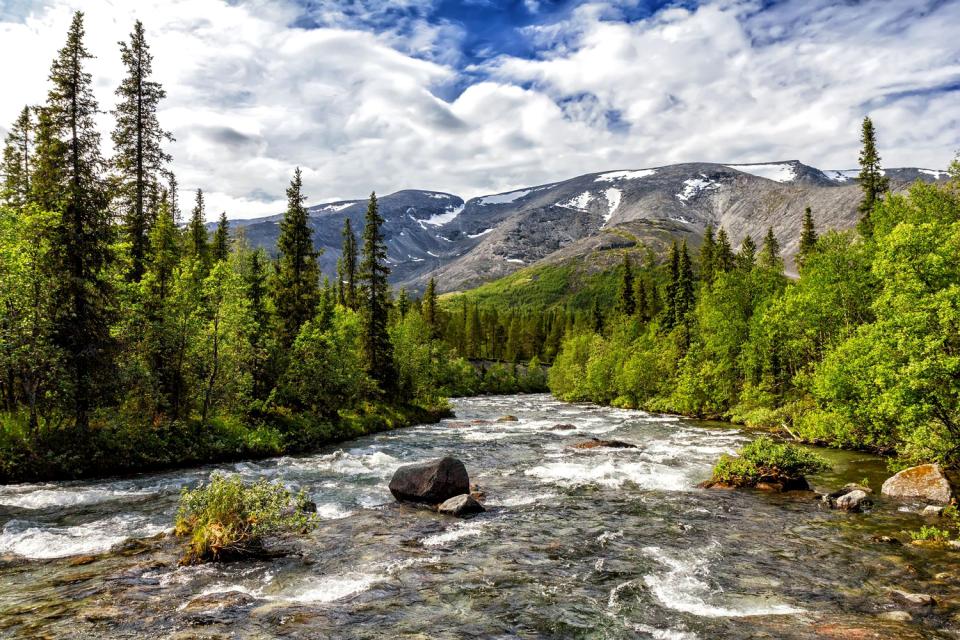 Péninsule de KolaContenu de la réunion : du 19-11-2022-  Info         Repas de noël du 17-12-2022          Pêche brochet du 30 11-2022 au Blauelsand-  vidéo sortie Seltz du 22-10-2022 -  Présentation du Domaine de Sommedieue-  projection voyages de pêche d´Armand sur la péninsule de Kola et du Kamtchatka.- Ramener une clé USB pour copier le contenu des réunions.  Prochaine réunion le 02-12-2022 à l´Escale à 19h30